TOGETHER AGAIN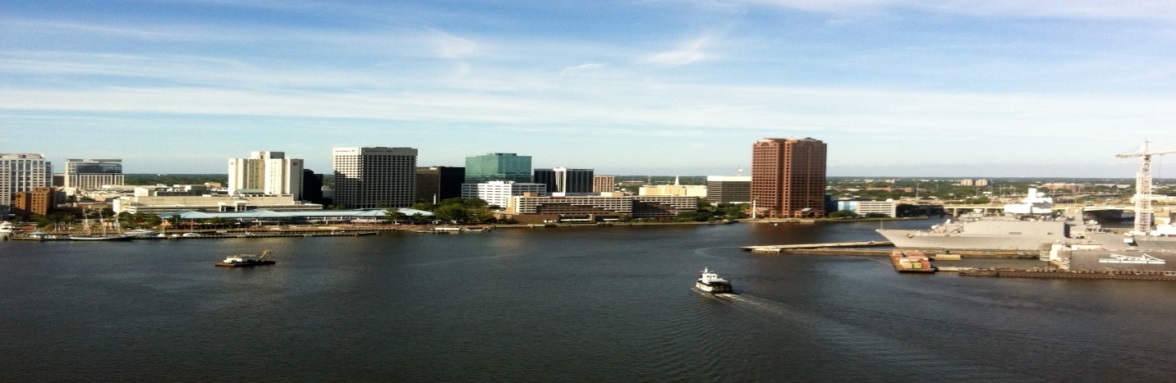 HAIRSTON – GALLANT FAMILY REUNIONSAVE THE DATEAUGUST 1 – 3, 2014NORFOLK WATERSIDE MARRIOTT235 E MAIN STREETNORFOLK, VIRGINIA  23510757/627-4200ROOM RATE = $118 + Tax per nightLast day to book: 7/18/14IWebsite: www.marriott.com/orfwsEnter Check In/Out DatesGroup Code: HGFHGFA→Click Find→Click Continue→Enter Guest Information and continue throughITINERARY FORTHCOMING